Oblastný futbalový zväz Vranov nad Topľou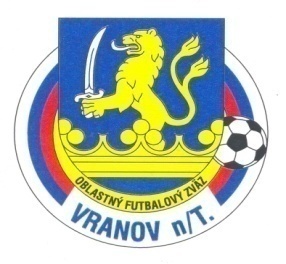 ul.Dr.C.Daxnera 86/4, 093 01 Vranov nad Topľoutel: 0908 183 691 , mail: obfzvranov@gmail.com-                          Úradná správa ObFZ Vranov nad Topľou                                         Č.22 zo dňa 16.5.2019        Športovo-technická komisia ObFZ Vranov nad TopľouŠTK na základe žiadosti schvaľuje tieto zmeny termínov a UHČ:11.kolo Čaklov-D.Klčovo:22.5.209 o 17:00 hod.ihrisko Lomnica10.kolo žiaci Čaklov-Rudlov: 22.5.2019 o 16:00 hod. ihrisko Čierne n/T6.kolo dorast Vechec-Rudlov:22.5.2019 o 17:00 hod.ŠTK žiada TJ Družstevník Tovarné o písomné stanovisko o svojej neúčasti na zasadnutí ŠTK dňa 15.5.2019 do pondelka 20.5.2019.            KOMISIA ROZHODCOV ObFZ Vranov nad Topľou Obsadenie rozhodcov a delegátov stretnutiaVI.liga muži 15. Kolo dňa 26.5.2019 o 17.00 hod.VI.liga dorast sk.B 10. Kolo dňa 25.5.2019 o 15.00 hod.VI.liga dorast sk.A , III.liga žiaci sk.A 12. Kolo dňa 25.5.2019 o 13.00 a 15.00 hod.III.liga žiaci sk.B 12. Kolo dňa 25.5.2019 o 13.00 hodZmeny v obsadení na 18. a 19.5.2019MužiČaklov-Čierne: ihrisko Hanušovce n/T 14:30 hod. M.Valčo,Kič,HorňákK.Poruba-Zamutov: ihrisko Lomnica Ivanko,M.Valčo,Kič, KatriňákMládežV.Žipov-Rudlov:ŠtegerKR ObFZ Vranov nad Topľou upozorňuje R a DS na povinosť  kontroly registračných preukazov,nominácie družstiev po uzatvorení nominácií a vytvorení zápisu o stretnutí v ISSF.Pred nástupom na HP fyzická kontrola čísla dresu hráčov uvedených v zápise o stretnutí.         DISCIPLINÁRNA KOMISIA ObFZ Vranov nad TopľouZastavenie činnosti za čkMartin Šesták 1190324 /N.Hrabovec/ DP 48 1b,2a  -3stretnutiaPatrik Gaži 1301824 /N.Hrabovec/ upúšta od potrestania na základe správy DSMartin Kohút 1303251 /S.Polianka/ DP 48 1b,2a  -3  stretnutiaEmil Vidlička 1328425 /Hencovce/ DP 49/1b,2b – 3  mesiaceJakub Vravec 1307946 /Bystré/ DP 49/1b,2b        - 3 mesiaceOdvolanie proti rozhodnutiu komisie (okrem rozhodnutí podľa čl. 37/3,5 alebo 8 DP), sa podáva na Disciplinárnu komisiu VsFZ, v lehote do 7 dní odo dňa oznámenia rozhodnutia disciplinárnej komisie (čl.84 ods.1 DP).domácihostiaPozn.RAR1AR2DSN.HrabovecK.PorubaLenkovaTrebuňákRezankaKatriňákVechecPošaJevínM.ValčoŠestákNemčíkSedliskáD.KlčovoJ.ValčoSmoligaKičŽolnaTovarnéČaklovIvankoKováčHorňákČierne n/TZamutovŠtegerStanovčákGogadomácihostiapoznámkaRAR1AR2DSK.PorubaV.ŽipovKováčRudlovTovarnéVsFZČierne n/TVechecŠestákdomácihostiapoznámkaRAR1AR2DSZamutovS.Polianka9:00-11:00VsFZTrebuňákHencovceSedliskáJevínSmoligaBystréSoľJ.ValčoM.ValčoN.HrušovSačurovIvankoStanovčákdomácihostiaPozn.            RV.ŽipovZamutovLenkováČaklovD.KlčovoŠestákN.HrabovecHlinnéŠteger